Fax: 0049 5231 20505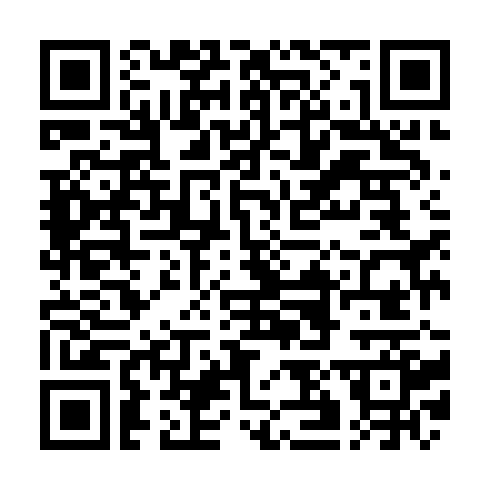 Association of Cereal ResearchSchuetzenberg 10D-32756 DetmoldRegistrationName:	_____________________________	First Name:	______________________________Name:	_____________________________	First Name:	______________________________Name:	_____________________________	First Name:	______________________________Accommodation (Please reserve a room before October 11th 2019*) * Confirmation will be forwarded directly by the hotel.Name __________________________________	First Name ____________________________Arrival ___________ Depature __________ Nights _____	    Single Room  Double RoomName __________________________________	First Name ____________________________Arrival ___________ Depature __________ Nights _____	    Single Room  Double RoomName __________________________________	First Name ____________________________Arrival ___________ Depature __________ Nights _____	    Single Room  Double RoomRoom Category (Single Room): 	 A (up to 120 €) 	  B (up to 70 €)	If the requested category is not available, please arrange accommodation in category ________Travel by Car:				yes			no 	__________________________________		___________________________________Date										Signature